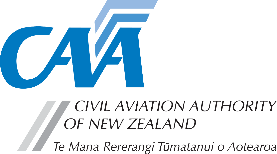 Application for Issue of a Validation Permit (Commercial Operations Only)1. Personal details2. Overseas flight crew licence held3. Overseas ratings held4. Intended operations5. Declaration6. Applicant’s checklistFlight experience summary - complete and submit with application formDeclarationCAA participant number 
(if known)Date of birth (dd/mm/yy)Date of birth (dd/mm/yy)Title (Mr/Mrs/Ms/Miss)Last nameGiven name(s)Country of birthNationalityPhoneMobileEmailPostal addressTick the appropriate boxes and provide details.AeroplaneHelicopterHelicopterHelicopterOtherTick the appropriate boxes and provide details.If other, please specifyIf other, please specifyTick the appropriate boxes and provide details.Commercial Pilot (CPL)Commercial Pilot (CPL)Airline Transport Pilot (ATPL)Airline Transport Pilot (ATPL)Airline Transport Pilot (ATPL)Airline Transport Pilot (ATPL)Tick the appropriate boxes and provide details.Licence numberLicence numberTick the appropriate boxes and provide details.Issued by (name of issuing authority e.g., FAA)Issued by (name of issuing authority e.g., FAA)Issued by (name of issuing authority e.g., FAA)Issued by (name of issuing authority e.g., FAA)Tick the appropriate box(es).Flight radio telephone operator rating/licenceTick the appropriate box(es).Flight instructor ratingTick the appropriate box(es).Instrument ratingProvide the following information and supply a cover letter from the operator.Note: If you intend operating as pilot-in-command on any commercial operation in NZ it may be necessary to complete the appropriate NZ CPL or ATPL air law examination. CAA will advise on request.Name of NZ operatorProvide the following information and supply a cover letter from the operator.Note: If you intend operating as pilot-in-command on any commercial operation in NZ it may be necessary to complete the appropriate NZ CPL or ATPL air law examination. CAA will advise on request.Details of commercial operations intended Details of commercial operations intended Details of commercial operations intended Provide the following information and supply a cover letter from the operator.Note: If you intend operating as pilot-in-command on any commercial operation in NZ it may be necessary to complete the appropriate NZ CPL or ATPL air law examination. CAA will advise on request.Provide the following information and supply a cover letter from the operator.Note: If you intend operating as pilot-in-command on any commercial operation in NZ it may be necessary to complete the appropriate NZ CPL or ATPL air law examination. CAA will advise on request.Duration of validity period required (max 6 months)Duration of validity period required (max 6 months)Provide the following information and supply a cover letter from the operator.Note: If you intend operating as pilot-in-command on any commercial operation in NZ it may be necessary to complete the appropriate NZ CPL or ATPL air law examination. CAA will advise on request.Type(s) of aircraft intended to be flownType(s) of aircraft intended to be flownThe provision of false information or failure to disclose information relevant to the grant or holding of an aviation document constitutes an offence under Section 49 of the Civil Aviation Act 1990 and is subject, in the case of an individual, to imprisonment for a term not exceeding 12 months or to a fine not exceeding $10,000.I declare that to the best of my knowledge and belief the statements made and the information supplied in this application and the attachments are complete and correct. Consent to disclosure & collectionI authorise the collection by the Director of Civil Aviation or his delegate (hereinafter referred to as "the Director") from, and the disclosure to the Director by, any person, organisation or government department of any details of my knowledge & compliance with transport safety regulatory requirements. I authorise the Director to use, and disclose, the information obtained about me for any purpose under the Civil Aviation Act 1990, or other such purpose permitted by law.I declare that to the best of my knowledge and belief the statements made and the information supplied in this application and the attachments are complete and correct. Consent to disclosure & collectionI authorise the collection by the Director of Civil Aviation or his delegate (hereinafter referred to as "the Director") from, and the disclosure to the Director by, any person, organisation or government department of any details of my knowledge & compliance with transport safety regulatory requirements. I authorise the Director to use, and disclose, the information obtained about me for any purpose under the Civil Aviation Act 1990, or other such purpose permitted by law.I declare that to the best of my knowledge and belief the statements made and the information supplied in this application and the attachments are complete and correct. Consent to disclosure & collectionI authorise the collection by the Director of Civil Aviation or his delegate (hereinafter referred to as "the Director") from, and the disclosure to the Director by, any person, organisation or government department of any details of my knowledge & compliance with transport safety regulatory requirements. I authorise the Director to use, and disclose, the information obtained about me for any purpose under the Civil Aviation Act 1990, or other such purpose permitted by law.I declare that to the best of my knowledge and belief the statements made and the information supplied in this application and the attachments are complete and correct. Consent to disclosure & collectionI authorise the collection by the Director of Civil Aviation or his delegate (hereinafter referred to as "the Director") from, and the disclosure to the Director by, any person, organisation or government department of any details of my knowledge & compliance with transport safety regulatory requirements. I authorise the Director to use, and disclose, the information obtained about me for any purpose under the Civil Aviation Act 1990, or other such purpose permitted by law.The provision of false information or failure to disclose information relevant to the grant or holding of an aviation document constitutes an offence under Section 49 of the Civil Aviation Act 1990 and is subject, in the case of an individual, to imprisonment for a term not exceeding 12 months or to a fine not exceeding $10,000.SignatureDateEnsure all documents are enclosed. Applications which are incomplete or lacking any required documents will be returned.Copy of your current overseas licenceEnsure all documents are enclosed. Applications which are incomplete or lacking any required documents will be returned.Copy of your current overseas medical certificationEnsure all documents are enclosed. Applications which are incomplete or lacking any required documents will be returned.Completed flight experience summary (see page 3)Ensure all documents are enclosed. Applications which are incomplete or lacking any required documents will be returned.Copy of NZ CPL or ATPL Air Law exam pass slip (where applicable)Ensure all documents are enclosed. Applications which are incomplete or lacking any required documents will be returned.Evidence that you hold a current instrument rating (where applicable)Ensure all documents are enclosed. Applications which are incomplete or lacking any required documents will be returned.Evidence that you hold a current flight instructor rating (where applicable)Ensure all documents are enclosed. Applications which are incomplete or lacking any required documents will be returned.Evidence that type rating(s) are held on aircraft that you intend to fly in New ZealandEnsure all documents are enclosed. Applications which are incomplete or lacking any required documents will be returned.Evidence of terrain & weather awareness at PPL level & mountain flying at CPL levelEnsure all documents are enclosed. Applications which are incomplete or lacking any required documents will be returned.Evidence of ICAO English Language Proficiency requirements (at least level 4)Ensure all documents are enclosed. Applications which are incomplete or lacking any required documents will be returned.Details of intended operations and copy of operators cover letter included (refer Section 4)Ensure all documents are enclosed. Applications which are incomplete or lacking any required documents will be returned.Proof of payment – for fee(s)AeroplaneHelicopterTotal flight timeTotal pilot in commandTotal night flight timeNight pilot in commandTotal multi-engine flight timeMulti-engine pilot in commandTotal instrument timeInstrument flight timeCross country navigationCross country instructionTotal flight instructionNight flight instructionSpinning/aerobatic flight instructionMulti-engine instructionSling loadTerrain & weather awareness at PPL LevelMountainous terrain operationsAgricultural operationsBalloon operationsOther relevant flight experienceCertified true and correct DatePrint name 